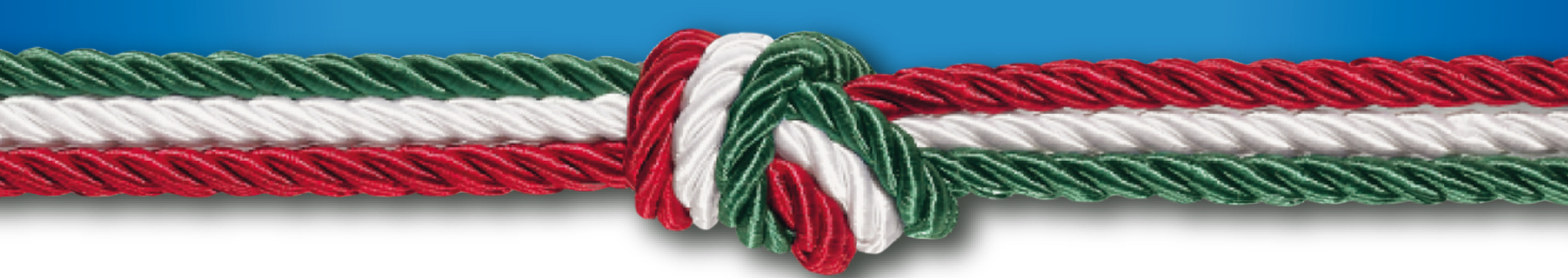 IN MEMORIA DI TUTTI GLI APPARTENENTI ALLE FORZE DELL’ORDINE CADUTI NELL’ESERCIZIO DEL LORO DOVERE PER GARANTIRE L’ORDINE PUBBLICO ED IL RISPETTO DELLA LEGGE.16 maggio 2015Dipartimento Tutela Vittime della Violenza FdI-AN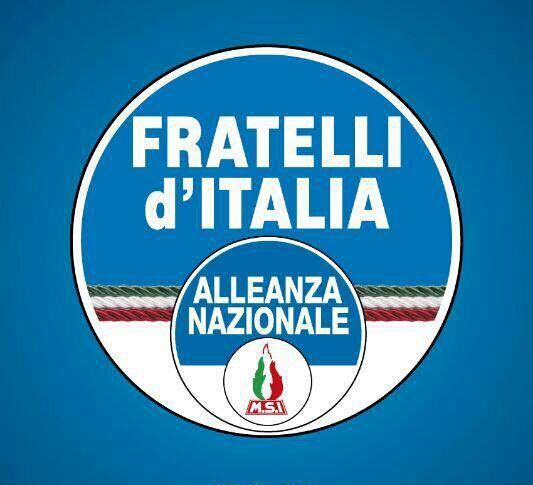 